RESULTADO FINAL DA HOMOLOGAÇÃO DAS INSCRIÇÕESPROCESSO SELETIVO SIMPLIFICADO PARA PROFESSOR SUBSTITUTOCURSO DE LICENCIATURA EM CIÊNCIAS HUMANAS/GEOGRAFIAEDITAL Nº 39/2017A Coordenação do Curso de Licenciatura em Ciências Humanas/Geografia da Universidade Federal do Maranhão, Campus Grajaú, torna público para conhecimento dos interessados, as relações de candidatos inscritos nos Concursos Públicos de Provas e Títulos para ingresso na Carreira do Magistério Superior, aberto pelo Edital 39/2017 - PROEN, bem como a composição das Bancas Examinadoras, locais, períodos de realização das provas, datas e horários de instalação dos trabalhos dos Concursos.Campus de GrajaúCoordenação do Curso de Licenciatura em Ciências Humanas/Geografia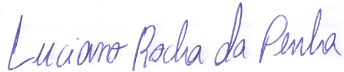 Profº. Me. Luciano Rocha da PenhaMatrícula SIAPE: 2055346Coordenador do Curso de Licenciatura em Ciências Humanas/Campus de GrajaúÁrea / Subárea do ConcursoHISTÓRIACandidatos InscritosFRANCISCO LOPES DA SILVA FILHOKATE DAYANNE ARAUJO SOARESLUÍS PAULO SILVAWENDEL EMMANUEL BRITO DE SOUSABanca ExaminadoraPROF.ª DRA. BETANIA OLIVEIRA BARROSO – UFMA/IMPERATRIZPROF. Me. DHIOGO REZENDE GOMES – IFMA/GRAJAÚPROF.ª Ma. DANIELLY MORAIS ROCHA – UFMA/GRAJAÚPROF. Me. FRANCISCO VALE LIMA – UFMA/GRAJAÚ (1º SUPLENTE)PROF. Me. MARCOS NICOLAU SANTOS DA SILVA – UFMA/GRAJAÚ (2º SUPLENTE)Data e horário de instalação dos trabalhos, local, período de realização das provas.PERÍODO DE REALIZAÇÃO: 06 de abril de 2017ABERTURA DOS TRABALHOS: 10H, na sala 03 do Campus de Grajaú.